University Curriculum Council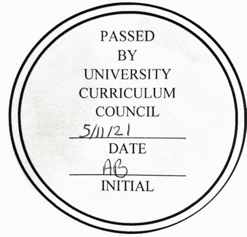 Approved Courses May 11, 2021NEW COURSES  COURSE CHANGES EXPEDITED COURSE CHANGES COURSE DEACTIVATIONS BRICKS REVERSALS Prefix Change Notification Due to the program name change from Educational Administration to Educational Leadership, all EDAD courses will change to the prefix EDLE. College Course BRICKS A&S CARS 2030: Archaeology of the Ancient Near East (3) PSBS A&S CHEM 4911/5911: Chemistry Internship (3) BLD/Cap  A&S ECON 2350: Sustainability Economics: Energy and Energy and Environment in the Modern World (3) ACNW  A&S HIST 3465/5465: History of US China Relations (3/4) A&S HIST 3792/5792: History of Secret Intelligence: Great Game to Five Eyes (3/4) A&S ML 2701: Introduction to Latinx Studies (3) FIE COM MDIA 6130: Research in Social Data Analytics (4) COM VICO 5000: Introduction to Visual Communication EHS EDCE 8700: Counseling Leadership and Consultation EHS EDSP 5300: Teaching Mathematics for Diverse Learners FAR MUS 2555/5555: Contemporary Music and Digital Instruments (1 to 2) HSP EXPH 1600: Foundations in Muscular Fitness OST OCOM 8925: Health Policy and Systems College Course Changes BRICKS A&S CLAR 2110 to CARS 2010: Greek Archaeology Prefix, number, LOs, texts; Course Topics, BRICKS component added PSBS A&S CLAS 2300 to CARS 2300: Heroes in Classical Literature Prefix, name from Heroes - Classical Literature in Translation, LOs, KGFs; BRICKS component added  PHTC A&S CLAS 2310 to CARS 2140: Human Aspirations Among the Greeks and Romans Prefix, number, LOs, texts; Course Topics, BRICKS component added ACSW  A&S CLAS 2320 to CARS 2150: Democracy and Republicanism in the Ancient World Prefix, number, LOs, texts; BRICKS component added ACSW A&S CLAS 2350 to CARS 2160: War and Society in Ancient Greece and Rome Prefix, number, LOs, texts; added BRICKS component ACSW A&S CLAS 2360 to CARS 2170: Food, Drink and Identity in the Ancient World Prefix, number, no credit if, Course Topics info; added BRICKS component ACSW A&S CLAS 2390 to CARS 3460: Ethnicity in the Ancient World Prefix, number, LOs, texts; added BRICKS component BDP A&S CLAS 2540 to CARS 2110: Rome Under the Caesars Prefix, number, description, LOs, topics; added Course Topics infor, BRICKS component PHTC A&S CLAS 2550 to CARS 2440: Pagan to Christian in Late Antiquity Number, prefix, description, topics; added other Course Topics info, BRICKS component PHTC A&S CLAS 3430 to CARS 3420: Women in the Ancient Mediterranean World Number, prefix, description, topics; added other Course Topics info, BRICKS component BDP A&S CLAS 3540 to CARS 3400: Greek and Roman Religions and Society Prefix, number, description, LOs, Course Topics info; added BRICKS component BDP A&S CLWR 1810 to CARS 2400: Introduction to the Study of Religion Prefix, number, description, LOs, topics;  BRICKS component added ACSW A&S CLWR 2220 to CARS 2510: Difficult Dialogues: Religion, Gender and Sexuality Prefix, number, hours (3 to 4), LOs; added discussion, BRICKS component ACSW A&S CLWR 2240 to CARS 2530: Difficult Dialogues: Science and Religion Number, prefix, topics; added other Course Topics info, BRICKS component ACSW/BER A&S ENG 3990: Literary Theory and Ethical Practice Name from Literary Theory, description, LOs, pre-reqs, Course Topics info; added BRICKS component BER A&S GEOG 1310: Globalization and the Developing World LOs; change BRICKS component from Pillars to Arches FIE /ACNW A&S GEOG 2500: Introduction to City Planning Description, LOs; added BRICKS component ACNW A&S GEOG 3210/5210: Population Geography Description, LOs; added Course Topics info, BRICKS component (3210); removed research component, changed grade code (5210) BDP A&S GEOG 3310/5310: Geography of Africa Description, LOs, Course Topics info; added BRICKS component BSL A&S GEOG 3340/5340: Historical Geography of the United States Description, LOs; added Course Topics info, BRICKS component (3340); removed research component, changed grade code (5340) BDP A&S GEOG 3350/5350: Geography of Latin America Description, LOs; added Course Topics info, BRICKS component (3350); removed research component, changed grade code (5350) BDP A&S GEOG 3380/5380: Geography of Asia Description, LOs; added Course Topics info, BRICKS component (3380); removed research component, changed grade code (5380) BSL A&S GEOG 4480/5480: Migration and Development Description, LOs; added Course Topics info, BRICKS component (4480); removed research component, changed grade code (5480) BDP A&S HIST 2220: Europe in the Twentieth Century LOs, Tier 2 LOs; added BRICKS component PHTC A&S HIST 2300: Capitalism and Its Critics: An Intellectual History LOs, Tier 2 LOs; added BRICKS component ACSW A&S HIST 3501/5501 to HIST 2755: Nature, Science and Religion in premodern Europe to 1750 Name from Nature, Science and Religion to 1800, description, LOs; added Course Topics info, BRICKS component; removed prereqs ACNW A&S HIST 4770: Perspectives on the Holocaust: Sources Description, LOs, Course topics info, T3E LOs; BRICKS components added BSL/Cap A&S LING 4940/5940: Research Experience in Linguistics LOs, section size, grade code (4940), LOs; added BRICKS component BLD/Cap A&S MATH 1102: Elementary Topics in Mathematics II Description, LOs, hours (3 to 4), prereqs, topics, texts; added BRICKS component ACSW A&S MATH 2301: Calculus I LOs, prereqs, T2 outcomes; added Course Topics info, BRICKS component ACSW A&S MATH 2500: Statistics and Probability LOs, no credit if; added BRICKS component ACSW A&S PHYS 2002: Introduction to Physics Description, LOs, offerings; added lab activities, Course Topics info, BRICKS component ANS A&S PHYS 2052: General Physics Description, LOs, prereqs, offerings; added lab activities, Course Topics info, BRICKS component ANS A&S POCO 4010: Seminar in Political Communication Requisite, Outcomes, Topics, Short Name A&S POLS 4010/5010: American Constitutional Law Description, LOs, Course Topics info; added BRICKS component BER A&S PSY 2110/5110: Statistics for the Behavioral Sciences Description, prereqs, LOs; added Course Topics info, BRICKS component FQR A&S PSY 2410: Child and Adolescent Psychology LOs, texts; added BRICKS component ACSW A&S PSY 2540: Psychology of Peace and Cooperation LOs; added BRICKS component ACSW A&S PSY 3420: Psychology of Adulthood and Aging LOs, Course Topics info; added BRICKS component BDP A&S PSY 3440: Psychology of Gender LOs; added BRICKS component BDP A&S PSY 3520: Social Psychology of Justice Description, LOs; added BRICKS component BER A&S PSY 4720: Human Stress LOs, Course Topics info; added BRICKS components BDP/Cap A&S T3 4400: Seminar in Wealth and Poverty Description, LOs, topics; added BRICKS component Cap EHS CONS 3100: Human Resources for Customer Service Learning Added prereq ENT CS 4560/5560: Software Design and Development I LO, topics, texts; added exp learn, BRICKS components BLD/Cap ENT CS 4561/5561: Software Design and Development II LOs, topics, texts; added BRICKS component BSL ENT EE 4953: Electrical and Computer Engineering Capstone LOs; added texts, exp learn ENT EE 4963: Electrical and Computer Engineering Capstone LOs; added texts, exp learn, BRICKS components BLD/BSL FAR THAR 1710: The Theatrical Experience Description, LOs; added Course Topics info, BRICKS component ACSW HSP CSD 2140: Introduction to Deaf Culture Description, LOs; added BRICKS component FIE HSP IHS 2215: Medical Humanities: Global Health and Literature Description, LOs, Course topics info; BRICKS component added PHTC HSP NRSE 6928: Nursing Educator Practicum Requisite HSP NRSE 6934: Capstone Experience for Nurse Educators Requisite, Course Description HSP NURS 2031: LPN-RN Transition Learning Outcomes HSP NURS 2041: LPN-RN Bridge LOs & Course Topics INST AKAN 1110: Elementary Twi (Akan) I Description, LOs, Course topics info; BRICKS component added BDP INST HIND 1110/5110: Elementary Hindi-Urdu I Description, LOs, Course topics info; BRICKS component added BDP INST INDO 1110: Elementary Indonesian I Description, LOs, Course topics info; BRICKS component added BDP INST MALA 1110/5110: Elementary Malaysian I Description, LOs, Course topics info; BRICKS component added BDP INST THAI 1110: Elementary Thai I Description, LOs, Course topics info; BRICKS component added BDP INST WOL 1110: Elementary Wolof I Description, LOs, Course topics info; BRICKS component added BDP OST OCOM 6004: The Osteopathic Approach to Patient CareLOs OST OCOM 7004: The Osteopathic Approach to Patient CareLOs College Course A&S CLAR 2120 to CARS 2020: Roman Archaeology A&S CLAS 2520 to CARS 2100: Classical Athens A&S CLAS 2510 to CARS 2120: Ancient Jerusalem: From Solomon to Suleiman A&S CLAS 2340 to CARS 2310: Classical Mythology A&S CLWR 2230 to CARS 2520: What is Evil? A&S CLAS 2970T to CARS 2970T: Classics and Religious Studies HTC Tutorial A&S CLAS 2971T to CARS 2971T: Classics and Religious Studies HTC Tutorial A&S CLAS 2980T to CARS 2980T: Classics and Religious Studies HTC Tutorial A&S CLAS 2981T to CARS 2981T: Classics and Religious Studies HTC Tutorial A&S CLWR 4340 to CARS 3040: Sufism-Mysticism and Asceticism in Islam A&S CLAS 3970T to CARS 3970T: Classics and Religious Studies HTC Tutorial A&S CLAS 3980T to CARS 3980T: Classics and Religious Studies HTC Tutorial A&S CLAS 4520 to CARS 3430: Roman Social History A&S CLWR 4900/5900 to CARS 4900/5900: Special Topics in Classics and Religious Studies A&S CLWR 4930 to CARS 4930: Independent Study A&S CLAS 4970T to CARS 4970T: Classics and Religious Studies Tutorial A&S CLAS 4980T to CARS 4980T: Classics and Religious Studies Tutorial A&S CLWR 5930 to CARS 5930: Independent Study A&S HIST 2700/CLAS 2700 to HIST 2700 / CARS 2700: Comparative Slavery: Ancient and Modern HSP CSD 8949: Research Practicum in Audiology College Course A&S CLAR 3710: Ancient Rome: Development of the City from the 8th Century B.C. to the 4th Century A.D. A&S CLAS 2900: Special Topics in Classics in English A&S CLWR 2900: Special Topics in Classics and World Religions A&S CLWR 4350: Women in Buddhist Traditions A&S CLWR 4440: Taoism and Confucianism A&S CLWR 4710: African Religions A&S CLWR 5440: Taoism and Confucianism A&S CLWR 5450: Women in Buddhist Traditions A&S CLWR 5710: African Religions EHS REC 4750: Concepts & Issues in Adventure Programming College Course Remove From A&S CAS 2000: Foundations in Forensic Studies ANW A&S PBIO 1090: Americans and Their Forests PNS COM COMS 1100/1100C: Communication Among Cultures ACNW ENT ETM 1130: Introduction to Engineering and Technological Sciences ANW FAR ART 2950: Intro to Art Therapy ACNW 